HOTĂRÂREA  NR ____/2023privind stabilirea de taxe, pe anul 2024, pentru serviciile prestate la Starea CivilăConsiliul Local al municipiului Hunedoara;Având în vedere Referatul de aprobare al Primarului Municipiului Hunedoara nr. 99709/24.11.2023 privind stabilirea de taxe, pe anul 2024, pentru serviciile prestate la Starea Civilă;În temeiul prevederilor art.484, art. 485, art. 486 alin. (4) și art. 487 din Legea nr. 227/2015 privind Codul Fiscal, cu modificările și completările ulterioare, ale art. 27 și art. 30 din Legea nr. 273/2006 privind finanţele publice locale, cu modificările şi completările ulterioare, ale art.24, alin. (2) din Legea nr.119/1996 privind  actele de stare civilă, republicată, cu modificările și completările ulterioare, ale art. 4 lit. b) și art. 7 din Legea nr.52/2003 privind transparenţa decizională în administraţia publică, republicată, cu modificările ulterioare, precum și ale Hotărârii Consiliului Local nr. 319/2015 privind aprobarea Regulamentului de organizare și funcționare a Serviciul Public Comunitar Local de Evidență a Persoanelor al Municipiului Hunedoara;Având în vedere Hotărârea  Consiliului Local Hunedoara nr.210/2023 privind indexarea cu rata inflaţiei a impozitelor şi taxelor locale care constau într-o anumită sumă în lei sau care sunt stabilite pe baza unei anumite sume în lei, precum şi actualizarea limitelor amenzilor stabilite conform Legii nr. 227/2015 privind Codul Fiscal, cu modificările și completările ulterioare;În temeiul prevederilor art. 129, alin. (1), alin. (2), lit. b), alin. (4), lit. c), alin. (14) şi art.139, art. 196 alin. (1) lit. a), din Ordonanţa de Urgenţă nr. 57/2019 privind Codul administrativ, cu modificările și completările ulterioare;H O T Ă R Ă Ş T E:          Art. 1. - Stabileşte taxa, pe anul 2024, în cuantum de 160 lei pentru analiza în regim de urgenţă, 3 (trei) zile lucrătoare, a cererilor de transcriere în registrele de stare civilă româneşti a actelor de stare civilă procurate din străinătate şi transmiterea acestora pentru avizare la Direcţia Judeţeană pentru Evidenţa Persoanelor.	Art. 2. - Taxa prevăzută la art. 1 se va achita la Serviciul Impozite şi taxe locale, impunere, constatare, control, o dată cu depunerea cererii pentru transcriere.	Art. 3. - Stabileşte taxa pentru îndeplinirea procedurii de divorţ pe cale administrativă, pe anul 2024, în cuantum de 750 lei.	Art. 4. - Taxa prevăzută la art. 3 se va achita la Serviciul Impozite şi taxe locale, impunere, constatare, control, o dată cu înregistrarea dosarului de divorț.           Art.5. - (1) Stabileşte taxa de  deplasare a ofiţerului de stare civilă pentru oficierea căsătoriei în alte locaţii decât sediul stării civile, pe anul 2024, în cuantum de 2000 lei.             (2) Prin excepție de la prevederile alin.(1), deplasarea ofițerului de stare civilă nu se va putea realiza în cazul în care va intra în vigoare Sistemul Informatic Integrat pentru Emiterea Actelor de Stare Civilă (S.I.I.E.A.S.C.), în vederea semnării electronice de către miri în registrul de căsătorii.         Art.6. - Taxa prevăzută la art. 5 se va achita la Serviciul Impozite şi taxe locale, impunere, constatare, control,  o dată cu depunerea cererii de căsătorie.         Art. 7. - Sunt scutiţi de taxele prevăzute la art. 1, art. 3 și art.5 dacă unul din membrii familiei fac parte din următoarele categorii de persoane: veteranii de război; văduvele de război; văduvele nerecăsătorite ale veteranilor de război; persoanele fizice prevăzute la art. 1 din Decretul-lege nr. 118/1990, republicat, cu modificările şi completările ulterioare.	 Art. 8. - Împotriva acestei hotărâri persoanele interesate pot face contestaţie în termen de 15 zile de la afişarea sau publicarea acesteia. Art. 9. - Hotărârea se comunică Prefectului judeţului Hunedoara, Primarului, Administratorului public, Direcției Economice, Serviciul Impozite şi taxe locale, impunere, constatare, control, Serviciului Juridic, Administrație Publică Locală și Autoritate Tutelară, Biroului Comunicare, Promovare relații cu investitorii, Compartimentului Audit Intern, Biroului Informatică și tehnică de calcul, Serviciului informaţii pentru cetăţeni şi relaţii publice, Monitorul Oficial Local,Relația cu mediul asociativ, Compartimentului Stare Civilă din cadrul Serviciului Public Comunitar Local de Evidenţă a Persoanelor al municipiului Hunedoara.INIȚIATOR,PRIMARDAN  BOBOUȚANU                                                                                                           AVIZAT									    SECRETAR GENERAL,                                                                                                                         Militon Dănuț  LaslăuROMÂNIAJUDEŢUL HUNEDOARAMUNICIPIUL HUNEDOARACONSILIUL LOCAL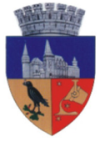 Proiect de HotărâreNr. 567/24.11.2023